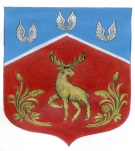        СОВЕТ ДЕПУТАТОВмуниципального образования Громовское сельское поселение муниципального образования Приозерский муниципальный районЛенинградской области  (четвертый созыв)РЕШЕНИЕот  28   апреля   2021 года                                № 94О безвозмездной передаче в собственность муниципального образования Громовское сельское поселение муниципального образования Приозерский муниципальный район Ленинградской области имущества, являющегося муниципальной собственностью муниципального образования Приозерский муниципальный район Ленинградской области На основании Решения Совета депутатов муниципального образования Приозерский муниципальный район Ленинградской области № 96 от 20.04.2021 г., в соответствии с Федеральным законам от 06.10.2003 г.  № 131-ФЗ «Об общих принципах организации местного самоуправления в Российской Федерации», Уставом муниципального образования Громовское сельское поселение муниципального образования Приозерский муниципальный район Ленинградской области Совет депутатов муниципального образования Громовское сельское поселение муниципального образования Приозерский муниципальный район Ленинградской области РЕШИЛ:1. Принять безвозмездно в муниципальную собственность муниципального образования Громовское сельское поселение муниципального образования Приозерский муниципальный район Ленинградской области жилое помещение (1- комнатную квартиру) с кадастровым номером 47:03:0000000:16838, назначение жилое, общая площадь 40,9 кв. м., этаж 2, расположенное по адресу: Ленинградская область, Приозерский район, Громовское сельское поселение, п. ст. Громово, ул. Строителей, д. 8 кв. 26. 2. Поручить администрации муниципального образования Громовское сельское поселение муниципального образования Приозерский муниципальный район Ленинградской области принять по актам приема-передачи в казну муниципального образования Громовское сельское поселение муниципального образования Приозерский муниципальный район Ленинградской области объект недвижимого имущества и отразить в реестре.3. Решение вступает в законную силу с момента его принятия.4. Контроль за исполнением данного решения возложить на постоянную комиссию по экономике, налогам и муниципальной собственности.      Глава муниципального образования		                         	     Л.Ф. Иванова	исп. Алексеева С.В. 99-471Разослано: дело-2, УГЗМИ -1, 